ПРОЕКТ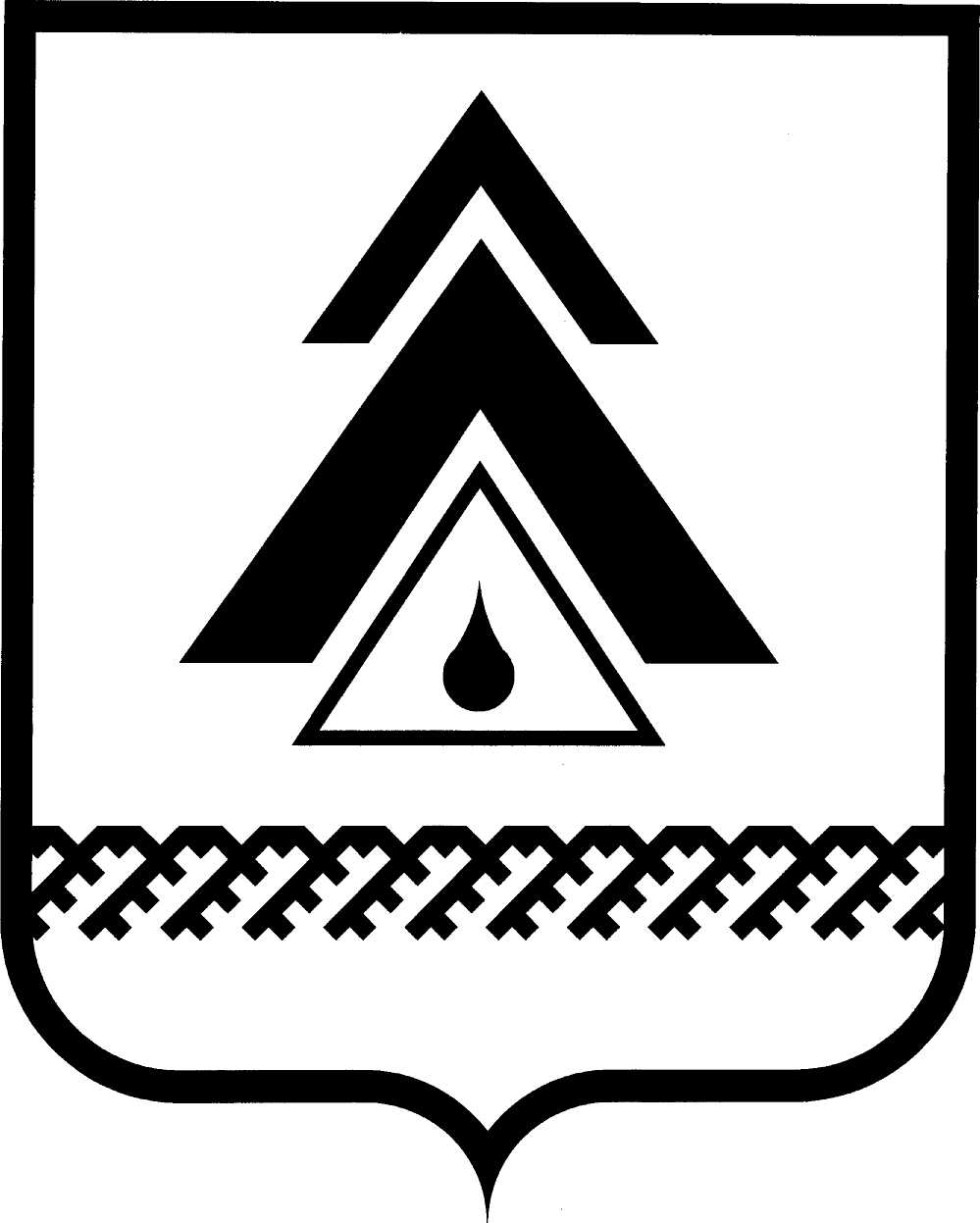 ДУМА НИЖНЕВАРТОВСКОГО РАЙОНАХанты-Мансийского автономного округа - ЮгрыРЕШЕНИЕО внесении изменения в приложение к решению Думы района от 17.11.2015 № 716 «О порядке проведения конкурса по отбору кандидатур на должность Главы муниципального образования Нижневартовский район»В целях приведения в соответствие с Федеральным законом от 09.03.2016 № 66-ФЗ «О внесении изменений в отдельные законодательные акты Российской Федерации о выборах и референдумах и иные законодательные акты Российской Федерации»Дума районаРЕШИЛА:1. Внести изменение в приложение к решению  Думы района от 17.11.2015 № 716 «О порядке проведения конкурса по отбору кандидатур на должность Главы муниципального образования Нижневартовский район», изложив пункт 3.1.2 в следующей редакции:«3.1.2. К заявлению прилагаются:копия паспорта или документа, заменяющего паспорт гражданина, заверенная соответственно кандидатом или секретарем конкурсной комиссии; копии документов, подтверждающих указанные в заявлении сведения об образовании, заверенные соответственно кандидатом или секретарем конкурсной комиссии;копии документов об основном месте работы или службы, о занимаемой должности (роде занятий), о том, что кандидат является депутатом, заверенные соответственно кандидатом или секретарем конкурсной комиссии;в случае если кандидат менял фамилию, или имя, или отчество, - копии соответствующих документов.».2. Настоящее решение опубликовать (обнародовать) на официальном веб-сайте администрации Нижневартовского района (www.nvraion.ru) и в приложении «Официальный бюллетень» к газете «Новости Приобья».3. Решение вступает в силу после его официального опубликования (обнародования).Глава района  								            А.П. Пащенкоот _____________г. Нижневартовск                                                         № _____        